ПРОЕКТ 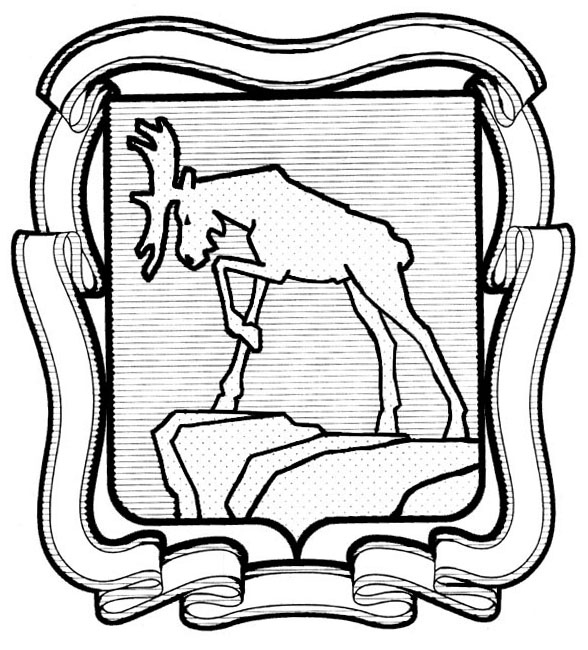 СОБРАНИЕ ДЕПУТАТОВ МИАССКОГО ГОРОДСКОГО ОКРУГА                                                         ЧЕЛЯБИНСКАЯ ОБЛАСТЬ     ________________ СЕССИЯ СОБРАНИЯ  ДЕПУТАТОВ МИАССКОГО ГОРОДСКОГО ОКРУГА ШЕСТОГО СОЗЫВАРЕШЕНИЕ №______от  ___________ г.Рассмотрев предложение Председателя Собрания депутатов Миасского городского округа Д.Г. Проскурина об утверждении Порядка сообщения лицами, замещающими муниципальные должности в Миасском городском округе, о возникновении личной заинтересованности при исполнении должностных обязанностей (осуществлении полномочий), которая приводит или может привести к конфликту интересов,  протест прокурора города Миасса (исх. от 15.12.2022 г. №87-2022) на Решение Собрания депутатов Миасского городского округа от 29.04.2016 г. №19 «Об утверждении Порядка сообщения Главой Миасского городского округа о возникновении личной заинтересованности при исполнении должностных обязанностей, которая приводит или может привести к конфликту интересов», учитывая рекомендации постоянной комиссии по вопросам законности, правопорядка и местного самоуправления, в соответствии с Федеральным законом от 25 декабря 2008 г. № 273-ФЗ «О противодействии коррупции»,  Законом Челябинской области от 29 января 2009 года № 353-ЗО «О противодействии коррупции в Челябинской области», руководствуясь  Федеральным законом от  06.10.2003 г. №131-ФЗ «Об общих принципах организации местного самоуправления в Российской Федерации» и Уставом Миасского городского округа,  Собрание депутатов  Миасского городского округа             РЕШАЕТ:1. Утвердить  Порядок сообщения лицами, замещающими муниципальные должности в Миасском городском округе, о возникновении личной заинтересованности при исполнении должностных обязанностей (осуществлении полномочий), которая приводит или может привести к конфликту интересов  согласно приложению к настоящему Решению.2. Признать утратившими силу: 1) Решение Собрания депутатов Миасского городского округа от 29.04.2016 № 19 «Об утверждении Порядка сообщения Главой Миасского городского округа о возникновении личной заинтересованности при исполнении должностных обязанностей, которая приводит или может привести к конфликту интересов»;2) Решение Собрания депутатов Миасского городского округа от 26.08.2016 № 8 «О внесении изменений и дополнений в Решение Собрания депутатов Миасского городского округа от 29.04.2016 г. № 19 «Об утверждении Порядка сообщения Главой Миасского городского округа о возникновении личной заинтересованности при исполнении должностных обязанностей, которая приводит или может привести к конфликту интересов»;3)  Решение Собрания депутатов Миасского городского округа от 29.04.2016 № 18 «О порядке сообщения лицами, замещающими муниципальные должности, о возникновении личной заинтересованности при исполнении должностных обязанностей, которая приводит или может привести к конфликту интересов».3. Настоящее Решение опубликовать в установленном порядке.4. Контроль исполнения настоящего Решения возложить на постоянную комиссию по вопросам законности, правопорядка и местного самоуправления.ПредседательСобрания депутатов Миасского городского округа                                               Д.Г. ПроскуринГлава Миасского городского округа                                                                        Г.М. ТонкихПриложение к решению Собрания депутатов Миасского городского округа № ___ от ______________ Порядоксообщения лицами, замещающими муниципальные должностив Миасском городском округе, о возникновенииличной заинтересованности при исполнении должностныхобязанностей (осуществлении полномочий), котораяприводит или может привести к конфликту интересов1. Настоящий порядок устанавливает процедуру сообщения лицами, замещающими муниципальные должности в Миасском городском округе (далее – лица, замещающие муниципальные должности), о возникновении личной заинтересованности при исполнении должностных обязанностей (осуществлении полномочий), которая приводит или может привести к конфликту интересов (далее -  Порядок).Порядок распространяется на Главу Миасского городского округа, Председателя Собрания депутатов Миасского городского округа, депутатов Собрания депутатов Миасского городского округа.2. Для целей настоящего Порядка:1) под конфликтом интересов понимается ситуация, при которой личная заинтересованность (прямая или косвенная) лица, замещающего муниципальную должность, влияет или может повлиять на надлежащее, объективное и беспристрастное исполнение им должностных обязанностей (осуществление полномочий);2) под личной заинтересованностью понимается возможность получения доходов в виде денег, иного имущества, в том числе имущественных прав, услуг имущественного характера, результатов выполненных работ или каких-либо выгод (преимуществ) лицом, замещающим муниципальную должность, и (или) состоящими с ним в близком родстве или свойстве лицами (родителями, супругами, детьми, братьями, сестрами, а также братьями, сестрами, родителями, детьми супругов и супругами детей), гражданами или организациями, с которыми лицо, замещающее муниципальную должность, и (или) лица, состоящие с ним в близком родстве или свойстве, связаны имущественными, корпоративными или иными близкими отношениями.3. Лица, замещающие муниципальные должности, обязаны принимать меры по недопущению любой возможности возникновения конфликта интересов.  4. Лица, замещающие муниципальные должности, обязаны в соответствии с законодательством Российской Федерации о противодействии коррупции сообщать о возникновении личной заинтересованности при исполнении должностных обязанностей (осуществлении полномочий), которая приводит или может привести к конфликту интересов, а также принимать меры по предотвращению или урегулированию конфликта интересов.Сообщение оформляется в письменной форме в виде уведомления о возникновении личной заинтересованности при исполнении должностных обязанностей (осуществлении полномочий), которая приводит или может привести к конфликту интересов (далее именуется - уведомление) согласно Приложению № 1 к настоящему Порядку.К уведомлению могут прилагаться материалы, подтверждающие обстоятельства, изложенные в уведомлении.5. Уведомление представляется  в Собрание депутатов Миасского городского округа.  Уведомление регистрируется в день поступления в Журнале регистрации уведомлений о возникновении личной заинтересованности при исполнении должностных обязанностей (осуществлении полномочий), которая приводит или может привести к конфликту интересов (Приложение № 2 к Порядку).Копия уведомления с отметкой о его регистрации выдается лицу, замещающему муниципальную должность.Отказ в принятии уведомления, в его регистрации, а также невыдача копии уведомления с отметкой о регистрации не допускаются.6. Поступившее в Собрание депутатов Миасского городского округа от лица, замещающего муниципальную должность, уведомление, председатель Собрания депутатов Миасского городского округа направляет для рассмотрения в Комиссию по контролю за достоверностью сведений о доходах, расходах, об имуществе и обязательствах имущественного характера, представляемых лицами, замещающими (занимающими) муниципальные должности  (далее - Комиссия), создаваемую Собранием депутатов Миасского городского округа. 7. Комиссия:1) рассматривает уведомление или информацию;2) в случае необходимости запрашивает у лица, замещающего муниципальную должность, дополнительные пояснения и документы;3) по результатам рассмотрения уведомления принимает одно из следующих решений:а) признать, что при исполнении должностных обязанностей (осуществлении полномочий) лицом, направившим уведомление, конфликт интересов отсутствует;б) признать, что при исполнении должностных обязанностей (осуществлении полномочий) лицом, направившим уведомление, личная заинтересованность приводит или может привести к конфликту интересов;в) признать, что лицом, направившим уведомление, не соблюдались требования об урегулировании конфликта интересов.8. В заседании Комиссии, на котором рассматривается уведомление или информация, не может участвовать лицо, прямо или косвенно заинтересованное в результатах рассмотрения вопроса об отсутствии либо о наличии у лица, замещающего муниципальную должность, конфликта интересов.В случае прямой или косвенной заинтересованности член Комиссии обязан до начала заседания Комиссии представить заявление на имя председателя Комиссии об освобождении его от участия в заседании.   9. В ходе рассмотрения уведомлений члены Комиссии имеют право получать в установленном законодательством Российской Федерации порядке от лиц, направивших уведомления, пояснения по изложенным в них обстоятельствам и направлять в установленном законодательством Российской Федерации порядке запросы в федеральные органы государственной власти, органы государственной власти субъектов Российской Федерации, иные государственные органы, органы местного самоуправления и заинтересованные организации.Уведомление, и другие материалы рассматриваются Комиссией в течение 7 рабочих дней со дня поступления данного уведомления.В случае направления запросов, указанных в настоящем пункте, уведомления, заключения и другие материалы рассматриваются комиссией в течение 45 календарных дней со дня поступления уведомлений в Комиссию. Указанный срок может быть продлен Комиссией, но не более чем на 30 календарных дней.10. По результатам рассмотрения уведомления или информации лицу, замещающему муниципальную должность, Комиссией могут быть даны рекомендации по предотвращению и (или) урегулированию конфликта интересов.Приложение № 1
к Порядку
сообщения лицами, замещающими муниципальные должностив Миасском городском округе, о возникновенииличной заинтересованности при исполнении должностныхобязанностей (осуществлении полномочий), котораяприводит или может привести к конфликту интересов                                        В комиссию по контролюза достоверностью сведений о доходах, расходах,об имуществе и обязательствах имущественного характера,представляемых лицами, замещающими (занимающими)                                     муниципальные должности                                        от ______________________________                                                                                                                          (Ф.И.О.)                                        _________________________________                                        _________________________________                                                   (муниципальная  должность)                                        _________________________________Уведомлениео возникновении личной заинтересованности при исполнении должностныхобязанностей (осуществлении полномочий), которая приводитили может привести к конфликту интересов     Сообщаю  о возникновении   у  меня личной   заинтересованности   при исполнении  должностных  обязанностей (осуществлении полномочий), которая приводит или может привести к конфликту интересов (нужное подчеркнуть).     Обстоятельства,   являющиеся    основанием   возникновения    личной заинтересованности:___________________________________________________________________________________________________________________________________________________________________________________________________________________________     Должностные обязанности (полномочия), на исполнение  которых  влияетили может повлиять личная заинтересованность:__________________________________________________________________________________________________________________________________________________     Предлагаемые меры по предотвращению и (или) урегулированию конфликтаинтересов:__________________________________________________________________________________________________________________________________________________    Намереваюсь (не намереваюсь) лично присутствовать на заседании комиссии по контролюза достоверностью сведений о доходах, расходах, об имуществе и обязательствах имущественного характера, представляемых лицами, замещающими (занимающими)                                      муниципальные должности                                           _____________   ________________________      ___________________        (дата)              (подпись)                                           (инициалы и фамилия)Приложение N 2
к Порядку
сообщения лицами, замещающими муниципальные должностив Миасском городском округе, о возникновенииличной заинтересованности при исполнении должностныхобязанностей (осуществлении полномочий), котораяприводит или может привести к конфликту интересовЖурнал
регистрации уведомлений о возникновении личной заинтересованности при исполнении должностных обязанностей (осуществлении полномочий), которая приводит или может привести к конфликту интересовПримечание. Листы Журнала регистрации уведомлений о возникновении личной заинтересованности при исполнении должностных обязанностей (осуществлении полномочий), которая приводит или может привести к конфликту интересов, должны быть пронумерованы, прошиты и заверены печатью. Журнал регистрации уведомлений о возникновении личной заинтересованности при исполнении должностных обязанностей (осуществлении полномочий), которая приводит или может привести к конфликту интересов, хранится в течение 5 лет со дня регистрации в нем последнего уведомления.Nп/пРегистрационный номерДата регистрации уведомленияФ.И.О. лица, подавшего уведомлениеНаименование должности лица, подавшего уведомлениеФ.И.О. лица, регистрирующего уведомлениеПодпись лица, регистрирующего уведомление1234567